 /projekt/   UCHWAŁA NR ………..RADY MIEJSKIEJ W STALOWEJ WOLIz dnia …………. w sprawie wyrażenia zgody na nabycie nieruchomości gruntowejNa podstawie art. 18 ust. 2 pkt 9 lit. „a” ustawy z dnia 8 marca 1990 roku o samorządzie gminnym (t.j. Dz. U. z 2023 r.  poz. 40) oraz art. 13 ust. 1 i  art. 25 ust. 1 i 2 w związku                          z art. 23 ust.1 pkt. 7 ustawy z dnia 21 sierpnia 1997 r. o gospodarce nieruchomościami                                      (t.j. Dz. U. z 2021 r. poz. 1899  ze zm.) uchwala  się, co następuje:§ 1Wyraża się zgodę na nabycie przez Gminę Stalowa Wola nieruchomości gruntowych, stanowiących własność osoby fizycznej, oznaczonych w ewidencji gruntów jako działki położone województwie podkarpackim, powiecie przeworskim, Gminie Sieniawa, obręb 0008 Rudka:nr 1118/1 o pow. 0,7744 ha; nr 1118/2 o pow. 0,9099 ha;nr 1118/3 o pow.  0,9506 ha;nr 1118/4 o pow.  0,9263 ha;nr 1118/5 o pow.  0,9886 ha;nr 1118/6 o pow.  0,9268 ha;nr 1118/7 o pow.  0,9678 ha;nr 1118/8 o pow.  0,9848 ha;nr 1118/9 o pow. 0,9879 ha; nr 1118/10 o pow. 0,9947 ha; nr 1118/11 o pow. 0,9839 ha; nr 1118/12 o pow. 0,9592 ha; nr 1118/13 o pow. 0,9943 ha; nr 1118/14 o pow. 0,9692 ha; nr 1118/15 o pow. 0,6390 ha; nr 1118/16 o pow. 0,8659 ha; nr 1118/17 o pow. 0,8907 ha;  nr 1118/18 o pow. 0,7481 ha; nr 1118/19 o pow. 0,7690 ha; nr 1118/20 o pow. 0,9151 ha; nr 1118/21 o pow. 0,9784 ha; nr 1118/22 o pow. 0,9592 ha; nr 1118/23 o pow. 0,9152 ha; nr 1118/24 o pow. 0,9879 ha; nr 1118/25 o pow. 0,9263 ha; nr 1118/26 o pow. 0,9298 ha; nr 1118/27 o pow. 0,9735 ha; nr 1118/28 o pow. 0,9800 ha; nr 1118/29 o pow. 0,9628 ha; nr 1118/30 o pow. 0,9677 ha; nr 1118/31 o pow. 0,9756 ha; nr 1118/32 o pow. 0,9777 ha; nr 1118/33 o pow. 0,9745 ha; nr 1118/34 o pow. 0,6436 ha; nr 1263/19 o pow. 0,9421 ha; nr 1263/20 o pow. 0,9469 ha; nr 1263/21 o pow. 0,9442 ha; nr 1263/22 o pow. 0,9779 ha; nr 1263/23 o pow. 0,9529 ha; nr 1263/24 o pow. 0,9440 ha; nr 1263/25 o pow. 0,9393 ha; nr 1263/26 o pow. 0,9736 ha;  nr 1263/27 o pow. 0,8250 ha; nr 1263/28 o pow. 0,7670 ha; nr 1263/29 o pow. 0,7824 ha; nr 1263/30 o pow. 0,9609 ha; nr 1263/31 o pow. 0,9660 ha; nr 1263/32 o pow. 0,9826 ha; nr 1263/33 o pow. 0,9685 ha; nr 1263/34 o pow. 0,9853 ha; nr 1263/35 o pow. 0,6107 ha; nr 1263/36 o pow. 0,7681 ha; nr 1263/37 o pow. 0,9402 ha; nr 1263/38 o pow. 0,9267 ha; nr 1263/39 o pow. 0,9845 ha; nr 1263/40 o pow. 0,9694 ha; nr 1263/41 o pow. 0,9770 ha; nr 1263/42 o pow. 0,9683  ha; nr 1263/43 o pow. 0,7948 ha; nr 1263/44 o pow. 0,9300 ha; nr 1263/45 o pow. 0,9750 ha; nr 1263/46 o pow. 0,9547 ha; nr 1263/47 o pow. 0,6002 ha; nr 1263/48 o pow. 0,6200 ha; nr 1263/49 o pow. 0,7509 ha; nr 1263/50 o pow. 0,9776 ha; nr 1263/51 o pow. 0,9845 ha; nr 1263/52 o pow. 0,9746 ha; nr 1263/53 o pow. 0,9580 ha; nr 1263/54 o pow. 0,9851 ha; nr 1263/55 o pow. 0,9925 ha; nr 1263/56 o pow. 0,9857 ha; nr 1263/57 o pow. 0,9814 ha; nr 1263/58 o pow. 0,9383 ha; nr 1263/59 o pow. 0,9678 ha; nr 1263/60 o pow. 0,9981 ha; nr 1263/61 o pow. 0,9780 ha; nr 1263/62 o pow. 0,9729 ha; nr 1263/63 o pow. 0,9656 ha; nr 1263/64 o pow. 0,9230 ha; nr 1263/65 o pow. 0,9816 ha; nr 1263/66 o pow. 0,8777 ha; nr 1263/67 o pow. 0,8302 ha; nr 1263/68 o pow. 0,8823 ha; nr 1263/69 o pow. 0,7912 ha; nr 1263/70 o pow. 0,9795 ha; nr 1263/71 o pow. 0,9908 ha; nr 1263/72 o pow. 0,9536 ha; nr 1263/73 o pow. 0,9706 ha; nr 1263/74 o pow. 0,9910 ha;  nr 1263/75 o pow. 0,9620 ha; nr 1263/76 o pow. 0,9482 ha; nr 1263/77 o pow. 0,9438 ha;§ 2Wykonanie Uchwały powierza się Prezydentowi Miasta Stalowej Woli.§ 3Uchwała wchodzi w życie z dniem podjęcia i podlega ogłoszeniu na tablicy ogłoszeń Urzędu Miasta Stalowej Woli.          UZASADNIENIEDziałki położone są w województwie podkarpackim, powiecie przeworskim, Gminie Sieniawa, obręb 0008 Rudka: nr 1118/1-1118/34 i 1263/19-1263/77 o łącznej powierzchni 85,6131 ha.Ww. działki stanowią własność osoby fizycznej, która złożyła ofertę sprzedaży tych nieruchomości gruntowych.Gmina Stalowa Wola zamierza nabyć w/w działkę w związku z możliwością utworzenia Strategicznego Parku Inwestycyjnego. Będzie on obejmował tereny będące obecnie własnością Skarbu Państwa w zarządzie Lasów Państwowych - Nadleśnictwa Rozwadów, a znajdujące się na terenie naszej Gminy,                w sąsiedztwie obecnej strefy przemysłowej. Aby było możliwe przeznaczenie tychże nieruchomości na cele utworzenia Parku Inwestycyjnego, konieczne jest dokonanie zamiany za inne nieruchomości, na których będzie możliwe prowadzenie przez Lasy Państwowe gospodarki leśnej. Zatem po nabyciu w/w nieruchomości, Gmina Stalowa Wola dokona zamiany nabytej nieruchomości ze Skarbem Państwa - Lasami Państwowymi, na nieruchomości przeznaczone na utworzenie Parku Inwestycyjnego. Docelowo teren Parku Inwestycyjnego będzie obejmował 996 ha, natomiast Gmina Stalowa Wola nie posiada tak dużej ilości terenów leśnych, by móc zamienić je z Lasami Państwowymi. Ustawa o szczególnych rozwiązaniach związanych ze specjalnym przeznaczeniem gruntów leśnych, będzie umożliwiała dokonanie zamian gruntów leśnych tylko w okresie 2 lat                          od wejścia w życie ustawy.Mając powyższe na uwadze nabycie w/w działki jest zasadne. 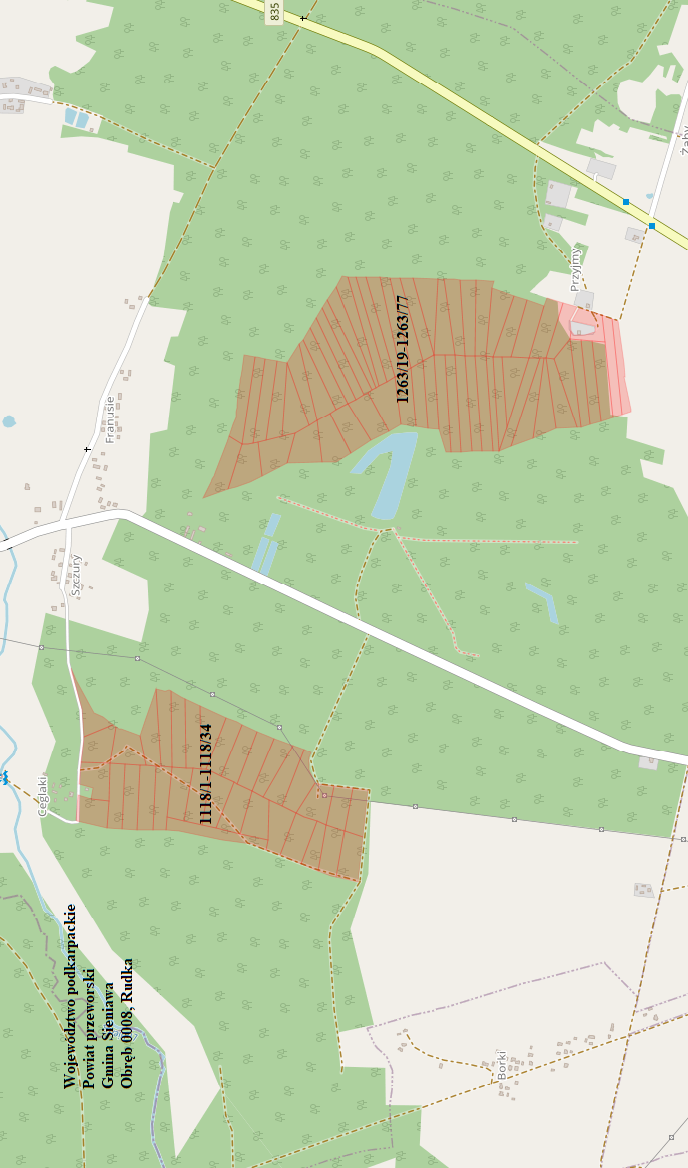 